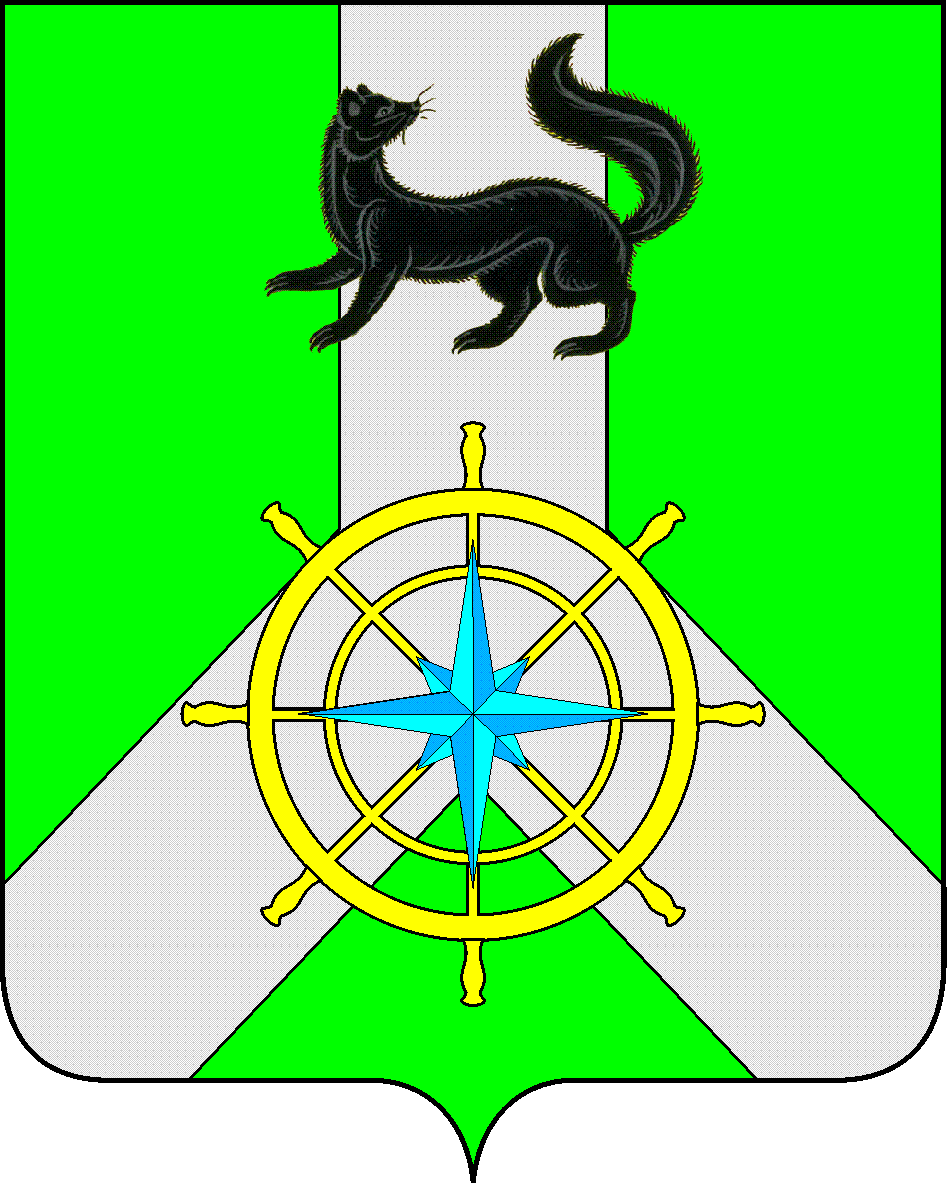 Р О С С И Й С К А Я   Ф Е Д Е Р А Ц И ЯИ Р К У Т С К А Я   О Б Л А С Т ЬК И Р Е Н С К И Й   М У Н И Ц И П А Л Ь Н Ы Й   Р А Й О НА Д М И Н И С Т Р А Ц И Я П О С Т А Н О В Л Е Н И ЕВ целях реализации мероприятий, направленных на поддержку малого и среднего предпринимательства на территории Киренского муниципального района, в условиях ухудшения ситуации в связи с распространением новой короновирусной инфекции,              в соответствии с Федеральным законом от 24 июля 2007 года № 209-ФЗ «О развитии малого и среднего предпринимательства в Российской Федерации», руководствуясь статьями 39,55 Устава муниципального образования Киренский район,  администрация Киренского муниципального района                                ПОСТАНОВЛЯЕТ:	1. Создать рабочую группу по определению мер поддержки субъектам малого и среднего предпринимательства в условиях ухудшения ситуации в связи с распространением новой короновирусной инфекции в следующем составе:	- Чудинова Елена Александровна - заместитель мэра Киренского муниципального района по экономике и финансам, председатель рабочей группы; - Синькова Марина Рудольфовна - начальник отдела по экономике администрации Киренского муниципального района, заместитель председателя рабочей группы;- Лыкова Ирина Кимовна - главный специалист по анализу и прогнозированию социально-экономического развития отдела по экономике администрации Киренского муниципального района, секретарь рабочей группы;- Шалда Елена Альбертовна - начальник Финансового управления администрации Киренского муниципального района, член рабочей группы;- Антипина Елена Сергеевна - начальник отдела по управлению муниципальным имуществом администрации Киренского муниципального района, член рабочей группы;- Чернина Ирина Сергеевна – начальник правового отдела администрации Киренского муниципального района, член рабочей группы; - Пономарева Марина Владиславовна – главный бухгалтер администрации Киренского муниципального района, член рабочей группы.2. Настоящее постановление вступает в силу со дня его подписания.3.Настоящее постановление подлежит размещению на официальном сайте администрации Киренского муниципального района.Мэр района 									К.В. СвистелинСОГЛАСОВАНО:Заместитель мэра поэкономике и финансам                                                                                     Е.А. ЧудиноваНачальник отдела по экономике                                                                     М.Р. СиньковаНачальник правового отдела                                                                           И.С. ЧернинаИсполнитель: Лыкова И.К. – главный специалист по анализу и прогнозированию социально-экономического развитияот 20 апреля 2020 г.                         № 210г.КиренскО создании рабочей группы